Massachusetts Department of Public Health, Bureau of Infectious Disease and Laboratory SciencesSummary for Hampden County, Massachusetts, 2021Hampden County is a county in the Commonwealth of Massachusetts, founded in 1812. Hampden County is the most urban county in Western Massachusetts. In 2020, the population was 465,825 (U.S. Census Bureau, 2020*).ChlamydiaChlamydia is the most frequently reported sexually transmitted infection (STI) both in the Commonwealth and nationally.Since 2011, there has been an overall increase in chlamydia cases statewide, with the exception of 2020 due to COVID-19§. However, there has been an overall decrease for Hampden County. In 2021, the county rate was 527.5 per 100,000, while the overall state rate was 382.8 per 100,000. These can be compared to the national rate of 495.5 per 100,000.‡The county incidence rate among women remained higher compared to men. In 2021, the incidence rate of chlamydia among women was 703.4 per 100,000, twice that of men (337.8 per 100,000).Since 2011, the incidence rate of Hampden County was consistently higher than the overall state incidence rate, though Hampden County has seen an overall decrease in chlamydia incidence rate from 2011 to 2021.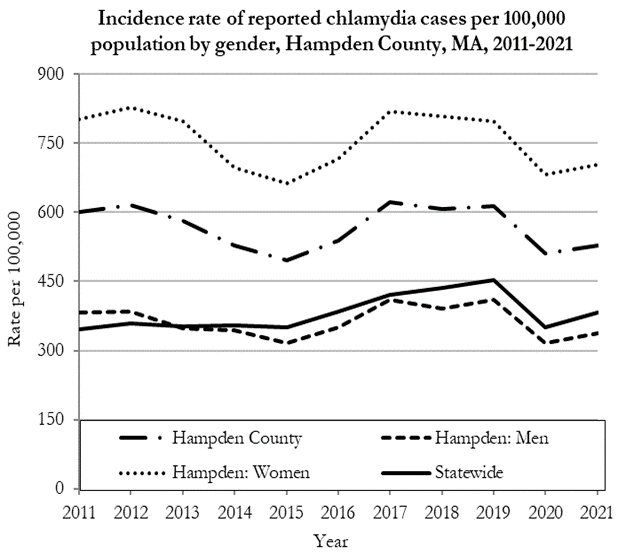 Data are current as of 10/24/2022 and are subject to change.Population denominators: Strate S, et al. Small Area Population Estimates for 2011 through 2020 report, Oct 2016.Data source: Massachusetts Department of Public Health/Bureau of Infectious Disease and Laboratory Sciences/Division of STD Prevention.The chlamydia statewide and county incidence rate is highest among young adults. In 2021, the incidence rate of chlamydia in Hampden County was highest among 20 to 24-year-olds with a rate of 2748.8 per 100,000.GonorrheaGonorrhea is the second most frequently reported STI both in the Commonwealth and nationally.Since 2011, there has been an overall increase in gonorrhea cases statewide and in Hampden County. In 2021, the county rate was 221.1 per 100,000, which surpassed the overall state rate of 115.2 per 100,000. These can be compared to the national rate of 214.0 per 100,000.‡Since 2013, the county incidence rate among men has been higher than that of women. In 2021, men accounted for approximately 50.5% of all gonorrhea cases in Hampden County with a rate of 231.1 per 100,000 while women had a rate of 211.8 per 100,000.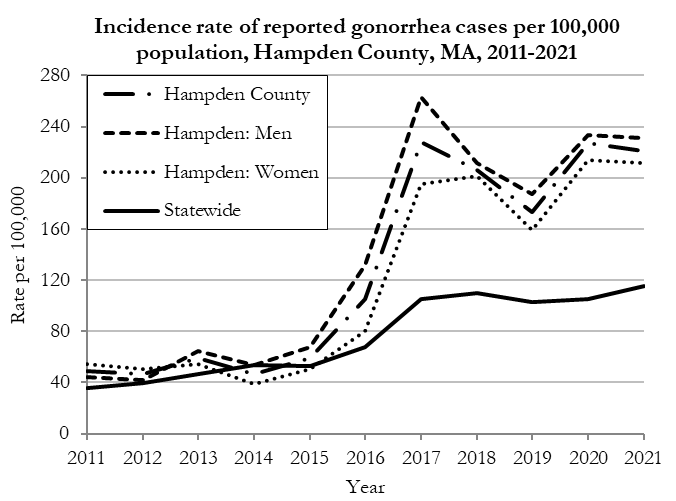 Data are current as of 10/24/2022 and are subject to change.Population denominators: Strate S, et al. Small Area Population Estimates for 2011 through 2020 report, Oct 2016.Data source: Massachusetts Department of Public Health/Bureau of Infectious Disease and Laboratory Sciences/Division of STD Prevention.The gonorrhea statewide and county incidence rate is highest among young adults. In 2021, the number of cases and incidence rate in Hampden County was highest among 20 to 24-year-olds (914.2 per 100,000).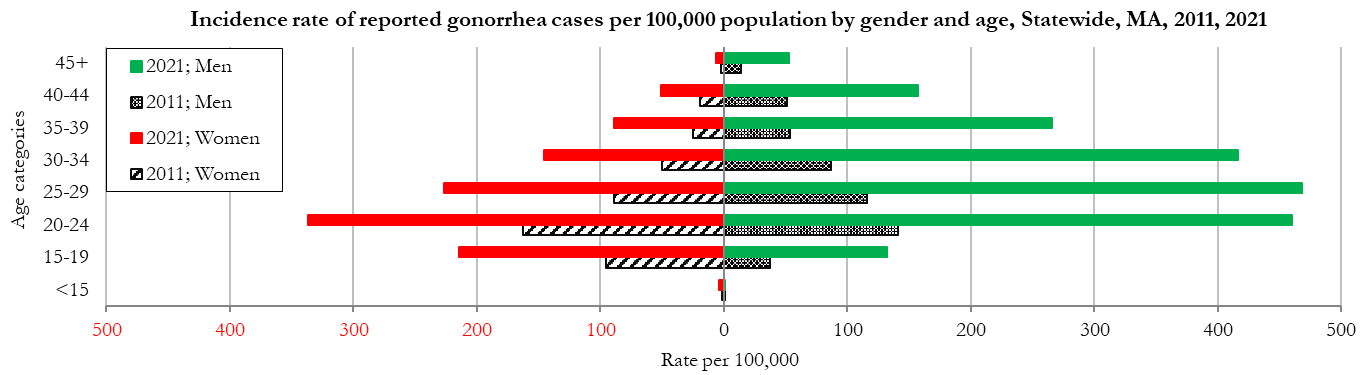 Data are current as of 10/24/2022 and are subject to change.Population denominators: Strate S, et al. Small Area Population Estimates for 2011 through 2020 report, Oct 2016.Data source: Massachusetts Department of Public Health/Bureau of Infectious Disease and Laboratory Sciences/Division of STD PreventionEarly Syphilis◊Early syphilis has been on the rise in the Commonwealth and nationally since the early 2000s.‡ Since 2011, the statewide and county rates of reported syphilis has continued to increase. In 2021, the county rate was 21.7 per 100,000, while the statewide rate was 19.2 per 100,000. These can be compared to the national rate of 31.8 per 100,000. ‡The county rate of early syphilis among men was much higher compared to the rate among women. In 2021, men accounted for 66.3% of all early syphilis cases in Hampden county, with a rate of 29.8 per 100,000 while women had a rate of 14.1 per 100,000.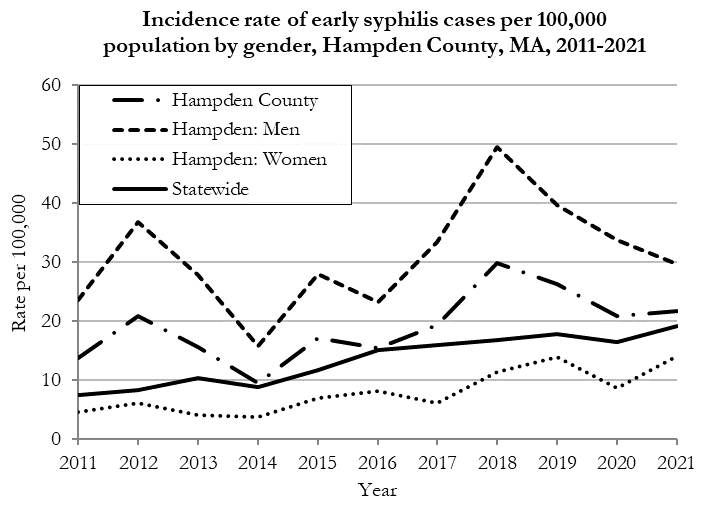 Data are current as of 10/24/2022 and are subject to change.Population denominators: Strate S, et al. Small Area Population Estimates for 2011 through 2020 report, Oct 2016.Data source: Massachusetts Department of Public Health/Bureau of Infectious Disease and Laboratory Sciences/Division of STD PreventionIn 2021, the highest incidence rate of early syphilis in Hampden County was reported among 25 to 29-year-olds (74.2 per 100,000).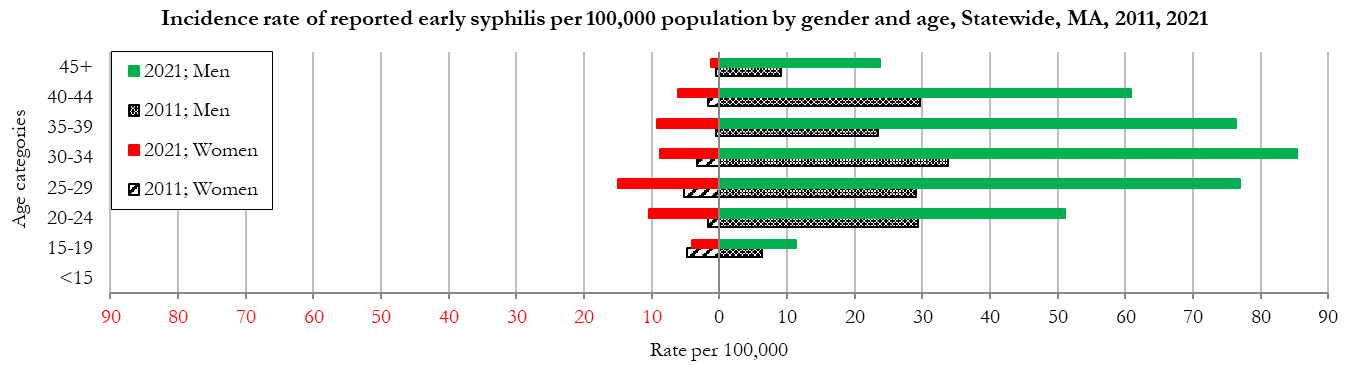 Data are current as of 10/24/2022 and are subject to change.Population denominators: Strate S, et al. Small Area Population Estimates for 2011 through 2020 report, Oct 2016.Data source: Massachusetts Department of Public Health/Bureau of Infectious Disease and Laboratory Sciences/Division of STD Prevention________________* 2020 population estimates were used to calculate 2021 disease rates throughout this report because 2021 population estimates had not been released at the time this report was published.‡ Source: CDC: Sexually Transmitted Disease Surveillance, 2021. ◊ Early syphilis is defined as primary, secondary and early syphilis not diagnosed in the primary or secondary stages within one year of infection.§ Please note the impact of the COVID-19 pandemic on infectious disease screening, treatment, and surveillance in the interpretation of 2020 and 2021 data.2021 Statewide Massachusetts Chlamydia cases have increased by 38% from 2011 to 2019 and decreased by 22% in 2020 before increasing by 9% in 2021. This is possibly due to factors such as increased service utilization after health care clinics re-opened following the end of the COVID-19 public health emergency.Gonorrhea cases have increased 245% from 2011 to 2021 and was reported primarily among men. Early syphilis cases have increased 170% from 2011 to 2021. From 2016 to 2021, a range of 31% to 39% of early syphilis cases were co-infected with HIV. In 2019, 2020, and 2021 congenital syphilis cases numbered 9, 10, and 9, respectively, after remaining between 0 and 4 from 2011 to 2018.